Vadovaudamasi Lietuvos Respublikos vietos savivaldos įstatymo 16 straipsnio 4 dalies, atsižvelgdama į parengtą ir pateiktą 2022 m. balandžio 26 d. paraišką pagal Interreg Baltijos jūros regiono 2021 – 2027 m. programos 3 prioriteto „Neutralaus klimato visuomenė“ tikslą „Išmanus ekologiškas mobilumas“, Pagėgių savivaldybės taryba n u s p r e n d ž i a:Pritarti projekto „Inovatyvus, skatinimas ir įtraukiantis požiūrį (IDEA) tvariems ir atkartojamiems išmaniojo mobilumo sprendimams ir plėtrai Tauragės regione, Liepojoje, Tartu ir Vaasoje “ įgyvendinimui ir projekto veiklų vykdymui.Numatyti 2022 − 2024 m. Pagėgių savivaldybės biudžeto 04 „Strateginio, teritorijų planavimo, investicijų ir projektų valdymo“ programoje 20 procentų piniginių lėšų projekto vykdymui nuo visų tinkamų finansuoti projekto išlaidų, tenkančių Pagėgių savivaldybei, bei reikalingą veiklų vykdymui apyvartinių lėšų dalį.3. Į g a l i o t i Administracijos direktorių pasirašyti visus su projektu susijusius dokumentus.4. Sprendimą paskelbti Pagėgių savivaldybės interneto svetainėje  www.pagegiai.lt.            Šis sprendimas gali būti skundžiamas Lietuvos Respublikos administracinių ginčų komisijos Klaipėdos apygardos skyriui (H.Manto g. 37, 92236 Klaipėda) Lietuvos Respublikos ikiteisminio administracinių ginčų nagrinėjimo tvarkos įstatymo nustatyta tvarka arba Regionų apygardos administracinio teismo Klaipėdos rūmams (Galinio Pylimo g. 9, 91230 Klaipėda) Lietuvos Respublikos administracinių bylų teisenos įstatymo nustatyta tvarka per 1 (vieną) mėnesį nuo sprendimo paskelbimo ar įteikimo suinteresuotam asmeniui dienos. Savivaldybės meras			                                    Vaidas Bendaravičius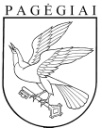 Pagėgių savivaldybės tarybasprendimasdėl PRITARIMO ĮGYVENDINTI TARPTAUTINĮ PROJEKTĄ ,,INOVATYVUS, SKATINIMAS IR ĮTRAUKIANTIS POŽIŪRĮ (IDEA) TVARIEMS IR ATKARTOJAMIEMS IŠMANIOJO MOBILUMO SPRENDIMAMS IR PLĖTRAI TAURAGĖS REGIONE, LIEPOJOJE, TARTU IR VAASOJE“ IR LĖŠŲ SKYRIMO2022 m. rugpjūčio 29 d. Nr. T-124Pagėgiai